南宁奥鹏学习中心2021级建设工程管理（专）《课程实践二》实践教学实施细则第一部分:综合实践教学简介一、实践性质与目的:建设工程管理（专）综合实践二是成招“二元制”教学计划的重要组成部分，是实现培养应用型建设工程管理专业人才培养目标的关键环节。本课程开设于第三个学期，它贯穿专业学习整个过程的重要课程。通过学习和实训，使掌握工地参观实训、建筑结构实训、地基与基础实训方法与步骤激发学生的兴趣和动机，明确学习目标，完成建筑相关理论知识和实践技能的构件，使其建筑构造理论知识和技能得到高效的培养，把理论运用到实践当中去。实践目标与内容:目标了解土木工程建筑、结构、施工的基本知识，建立起初步的工程意识。（二）内容1.工程项目管理实训——工地参观实习（1）了解认识建筑场地上的各种危机源；（2）认识建筑结构，建筑材料，建筑机械；（3）了解某些结构的施工工艺。2.建筑结构实训——框架结构施工图的识、读（1）能识别框架结构施工图；（2）读懂施工图的相关信息。3.地基基础实训——基础平面图绘制根据给定基础平面布置图绘制图纸。实践方式自主实践：学生根据自身实际，自主选择满足实践需求的场所进行实践，在指导教师指导下完成实践任务。四、实践成绩评定（一）实践教学成绩评定综合实践活动的成绩应根据学生在综合实践活动的表现，实践任务完成情况（实践报告）由学习中心指导教师的给出初评成绩、由学习中心组织评审小组对每位学生的成绩进行验收。综合实践成绩按优秀、良好、中等、及格、不及格五级分评定，具体标准如下：1.优秀（90分及以上）：达到实践大纲、实践计划中规定的全部要求，实践报告能对实践内容进行全面、系统的总结；能运用所学的理论对某些问题加以分析。2.良好（80分及以上）：达到实践大纲、实践计划中规定的全部要求，实践报告能对实践内容进行比较全面、系统的总结；基本上能运用所学的理论对某些问题加以分析。3.中等（70分及以上）：达到实践大纲、实践计划中规定的全部要求，实践报告内容正确。4.及格（60分及以上）：基本上达到实践大纲、实践计划中规定的要求，实践报告内容基本正确。5.不及格（60分以下）：未达到实践大纲，实践计划中规定的基本要求，并有明显错误；实践过程不认真、态度不端正、实践报告系抄袭或他人代做。实践教学成果成绩认定与计分方法取得质量员、安全员、标准员、材料员、机械员、劳务员、资料员、建设工程质量检测、咨询工程师、造价工程师、二级建造师、一级建造师、结构工程师、二级建筑师、一级建筑师可置换工程项目管理学分。取得咨询工程师、造价工程师、二级建造师、一级建造师、结构工程师、二级建筑师、一级建筑师可置换建筑结构学分。咨询工程师、造价工程师、二级建造师、一级建造师、结构工程师、二级建筑师、一级建筑师可置换地基与基础学分。第二部分:综合实践教学内容及要求本综合实践课程总成绩达到60分即通过课程考核，总成绩构成如下：总成绩=（项目一）*40%+（项目二）*30%+（项目三）*30%项目一一、项目名称工地参观实习二、实训课时30课时三、实训目标： 了解土木工程建筑、结构、施工的基本知识，建立起初步的工程意识。四、实训内容1.了解认识建筑场地上的各种危机源；2.认识建筑结构，建筑材料，建筑机械；3.了解某些结构的施工工艺。五、实训设备施工场地六、实训步骤进行施工现场实地考察实训项目二一、项目名称 框架结构施工图的识、读二、实训课时30课时三、实训目标1.掌握钢筋的种类和作用，普通钢筋在“施工图”的表示方法；2.掌握混凝土结构、构造柱的设置、构造柱与基础梁的连接、构造柱与圈梁的连结、现浇钢筋混凝土楼板与墙体的关系、构造柱与砌墙的关系、墙体转角处拉结钢筋的放置、斜砖的做法以及框架柱结构；四、实训内容识读框架结构施工图。五、实训设备电脑六、实训步骤熟练识读框架结构施工图。项目三一、项目名称基础平面图的绘制二、实训课时30课时三、实训目标1.掌握基础施工图的识图方法。2.掌握基础平面图绘制；四、实训内容建筑基础制图五、实训设备电脑六、实训步骤1.看基础平面布置图，绘制基础平面图；2.看“说明”，撰写设计说明；3.看基础平面详图与基础剖面详图绘制详图。序号课程实践内容实践方式学分具体要求项目一工程项目管理工地参观实习自主选择满足实践条件的场所21）了解认识建筑场地上的各种危机源；2）认识建筑结构，建筑材料，建筑机械；3）了解某些结构的施工工艺。项目二建筑结构框架结构施工图的识、读自主选择满足实践条件的场所1.5能识别框架结构施工图；2）读懂施工图的相关信息。项目三地基与基础基础平面图绘制自主选择满足实践条件的场所1.5根据给定基础平面布置图绘制图纸；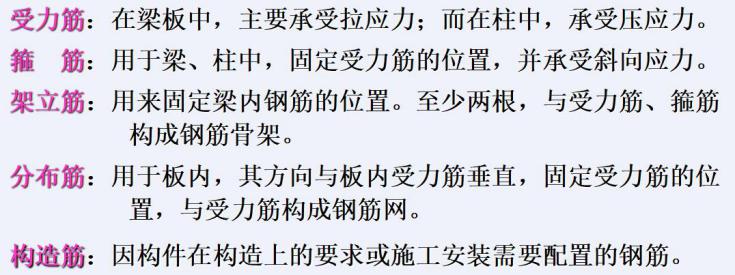 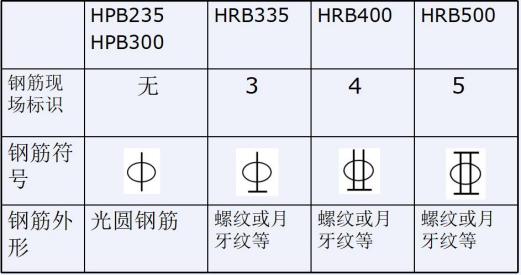 图1 钢筋的种类和作用图2 普通钢筋“施工图”中表示方法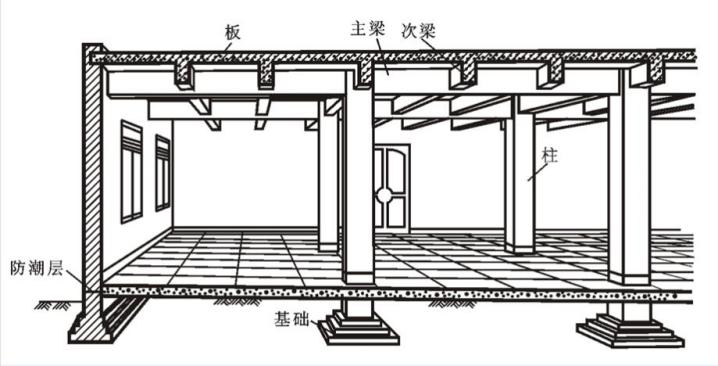 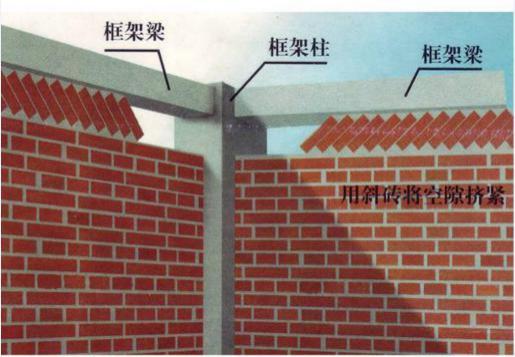 图3钢筋混凝土结构示意图图4 斜砖做法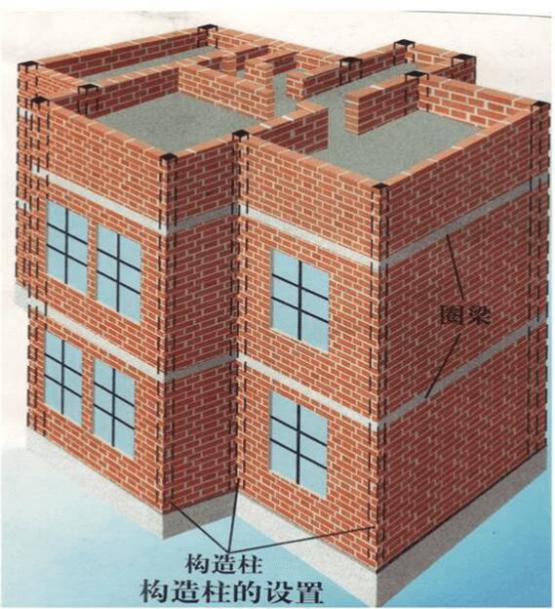 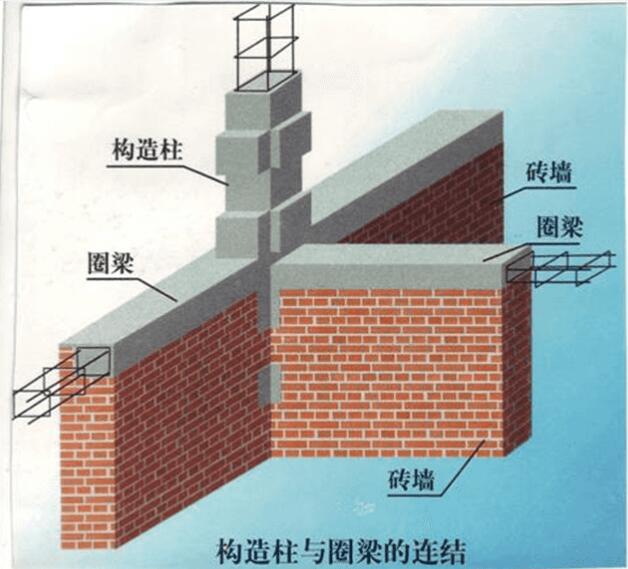 图5 构造柱的设置图6 构造柱与圈梁的连结图6 构造柱与圈梁的连结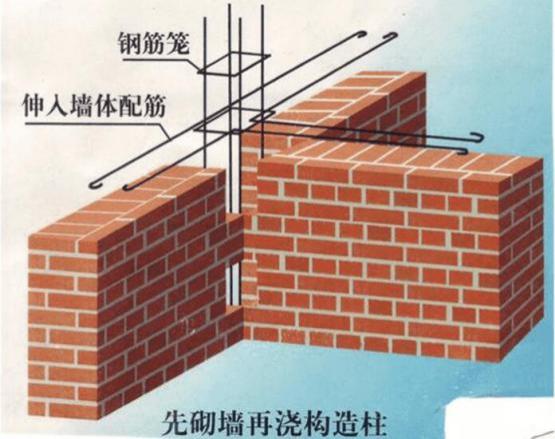 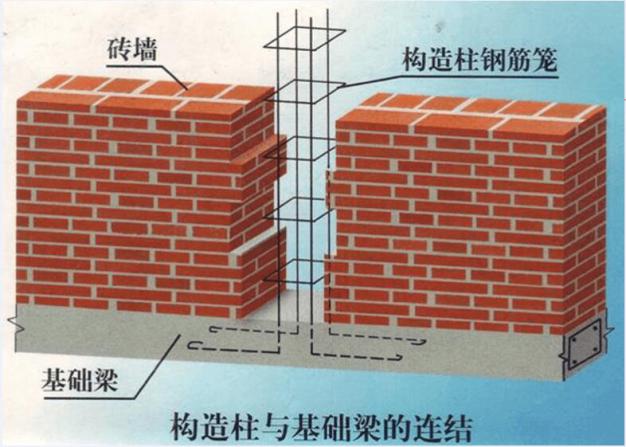 图7 先砌墙再浇构造柱图8 构造柱与基础梁的连接图8 构造柱与基础梁的连接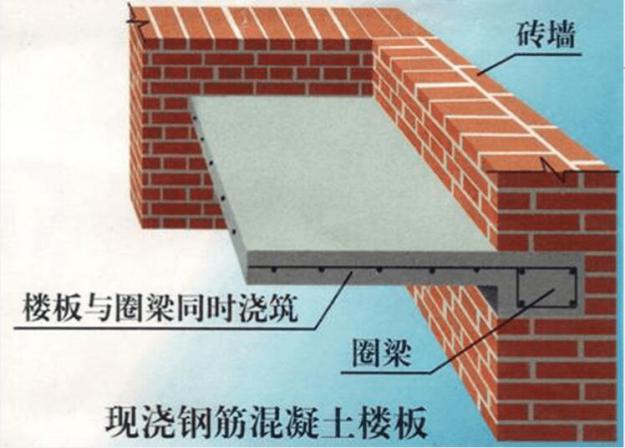 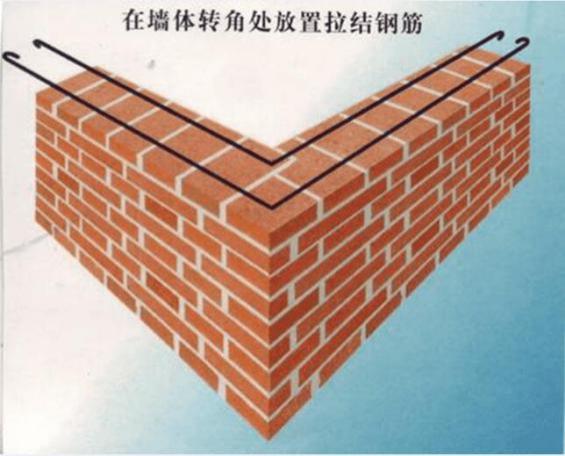 图9 现浇钢筋混凝土楼板图9 现浇钢筋混凝土楼板图10 在墙体转角处放置拉结钢筋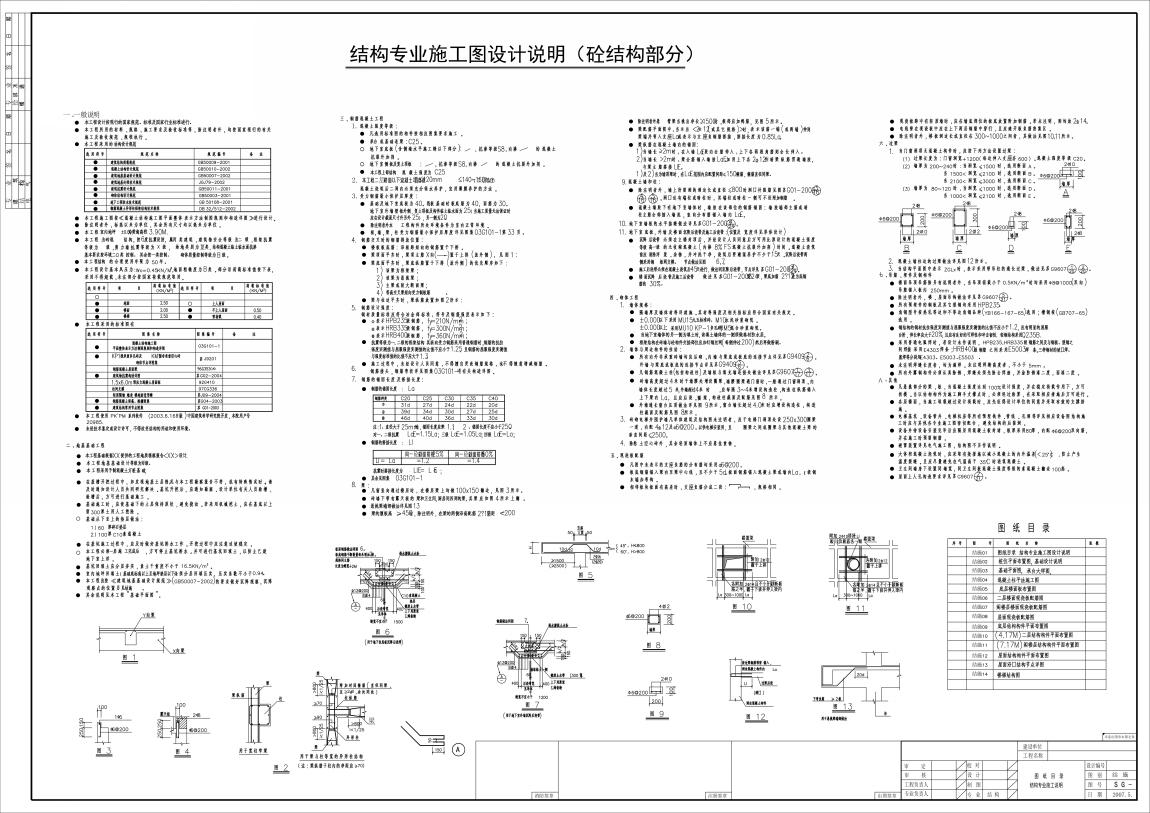 图1 结构设计说明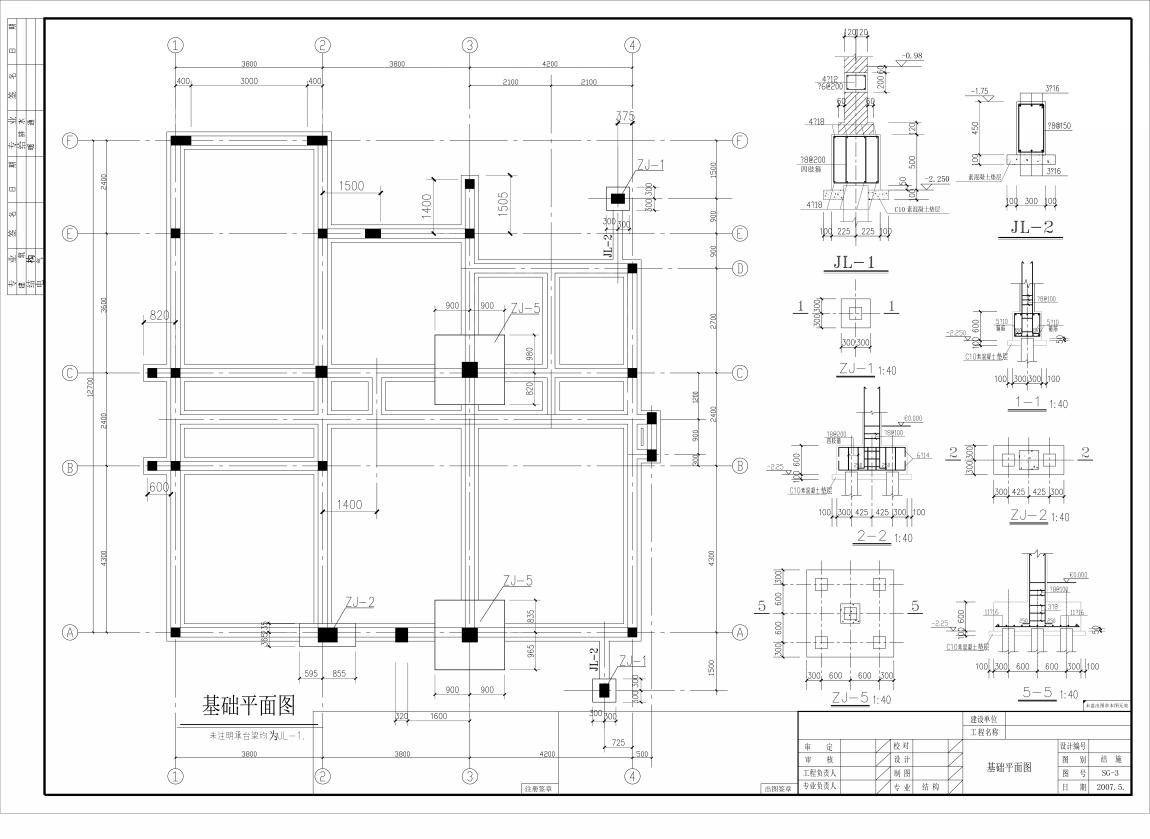 图2 基础平面图